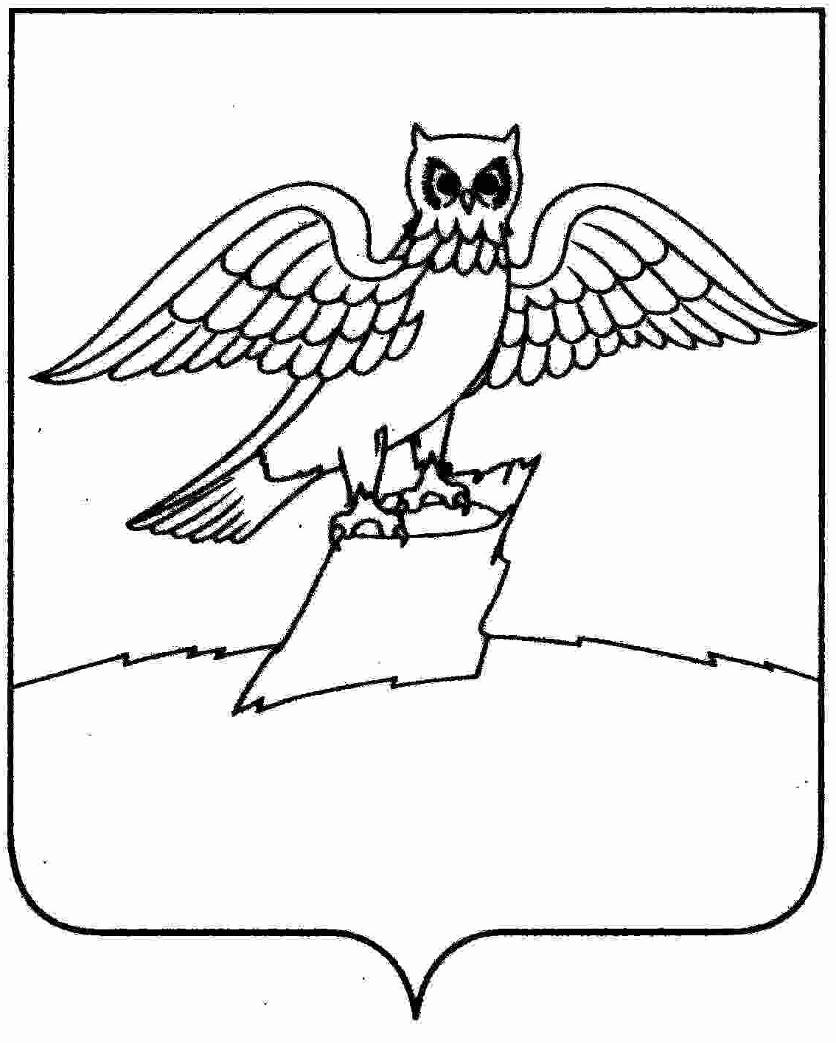 АДМИНИСТРАЦИЯ ГОРОДА КИРЖАЧКИРЖАЧСКОГО РАЙОНАП О С Т А Н О В Л Е Н И ЕГЛАВЫ02.10.2017                                                                                                                                          № 1000О проведении публичных слушаний по вопросу утверждения проекта планировки и межевания территории земельного участка, расположенного по адресу: Владимирская  область, г. Киржач, ул. Некрасовская д. 26 «а»	В соответствии с ст. 45,46 Градостроительного кодекса Российской Федерации, ст. 14, 28 Федерального закона от 06.10.2003 № 131-ФЗ «Об общих принципах организации местного самоуправления в Российской Федерации», ст. 17 Устава города Киржач Киржачского района Владимирской области,ПОСТАНОВЛЯЮ:   1. Провести публичные слушания по вопросу утверждения проекта планировки и межевания территории земельного участка, расположенного по адресу: Владимирская область, г. Киржач, Некрасовская д. 26 «а», 06 ноября 2017 года в 10.00 в здании администрации города Киржач по адресу: г. Киржач, микрорайон Красный Октябрь, ул. Пушкина, д. 8 «б».   2.  Жители города Киржач в период с 06 октября 2017 года по 06 ноября 2017 года  могут ознакомиться с проектом планировки и межевания территории по адресу: г. Киржач, микрорайон Красный Октябрь, ул. Пушкина, д. 8 «б» (каб. 14).   3. Возложить подготовку и проведение публичных слушаний на заместителя главы администрации города Киржач (Мошкова М.Н.).   4. Поручить отделу по архитектуре администрации города Киржач:   4.1. В срок до 06 октября 2017 г. опубликовать информацию о проведении публичных слушаний по вопросу, указанному в пункте 1 настоящего постановления в газете «Красное знамя».   4.2. В срок до 11 ноября 2017 г. обобщить и опубликовать результаты публичных слушаний в газете «Красное знамя».   5. Контроль за исполнением настоящего постановления оставляю за собой.                                     6.  Данное постановление вступает в силу с момента его подписания.Глава города Киржач                                                                                Н.В. Скороспелова